ПАРК   СЕМЕЙНОГО ДОСУГА  КИРОВСКИЙ РАЙОН г. ВОЛГОГРАД1 мая 2017 г. «Концертная программа  «Мир, труд, май».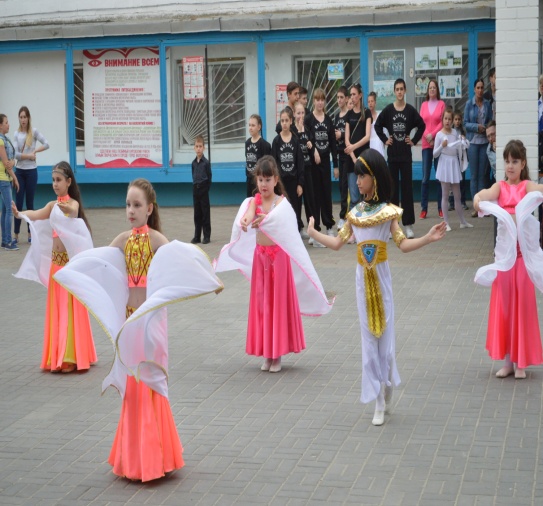 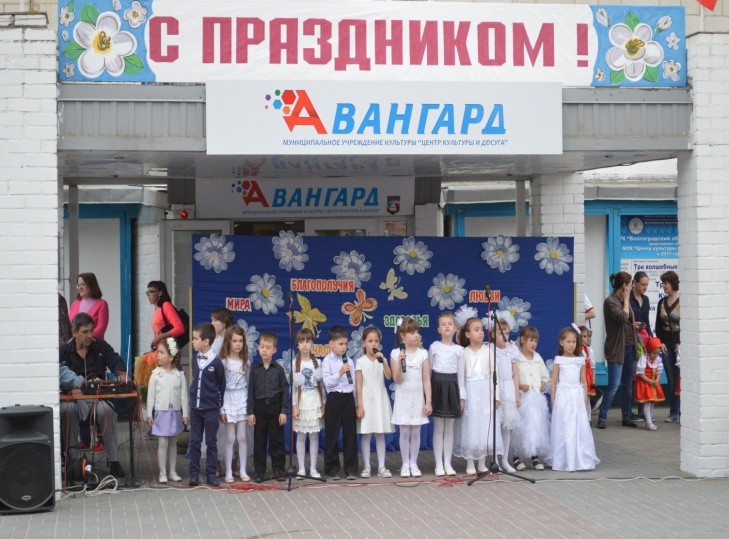 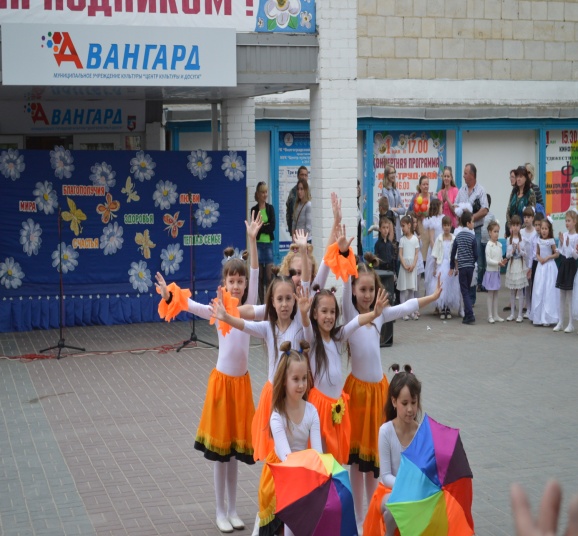 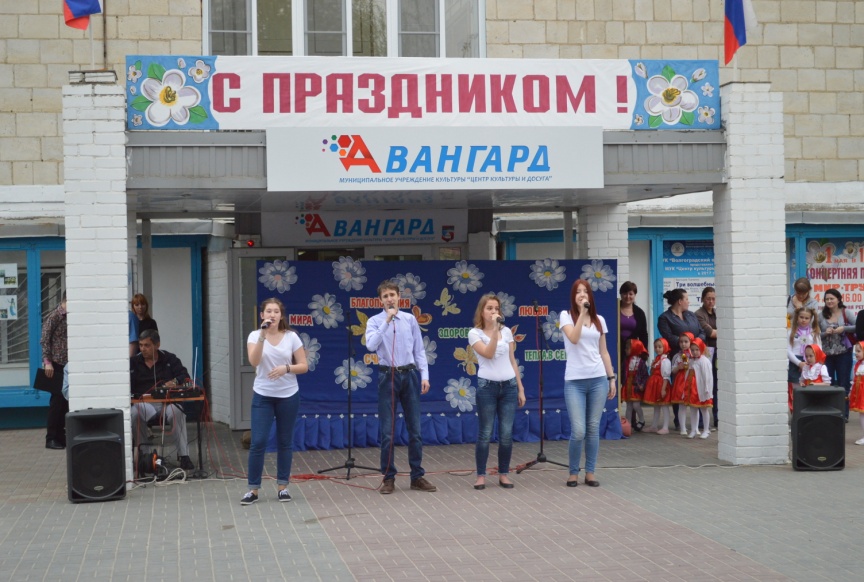 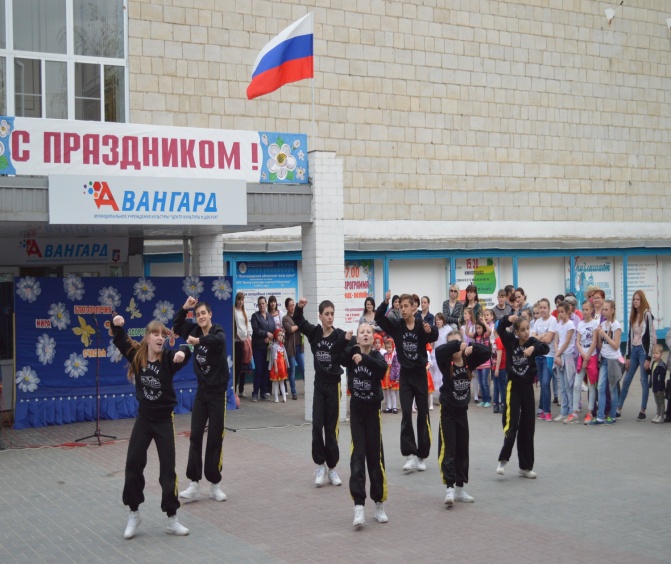 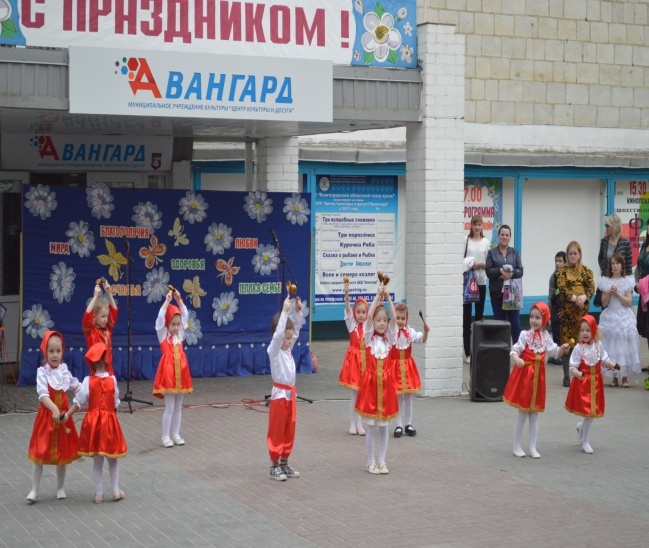 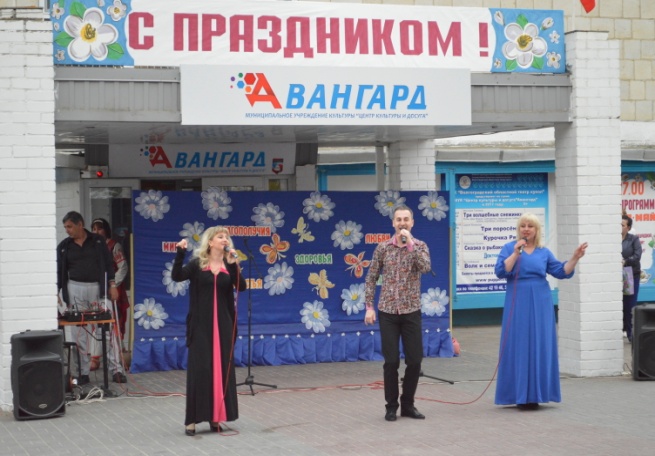 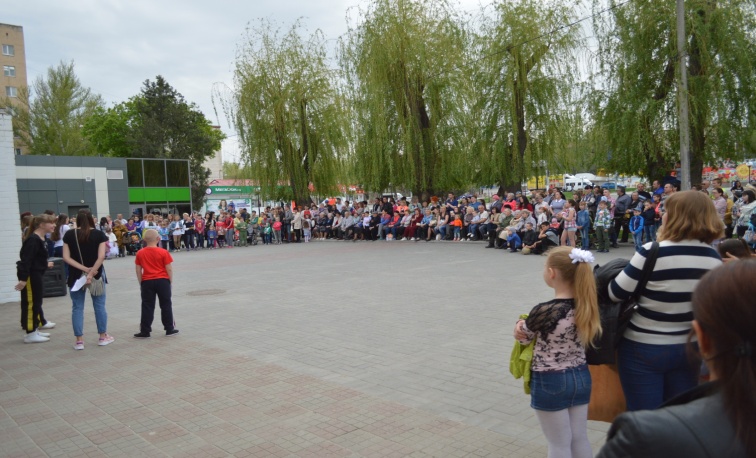 1. Информационное освещение:на сайте администрации Кировского района, учреждения:  ckidavangard.ru, витраж  у ЦК и Д «Авангард»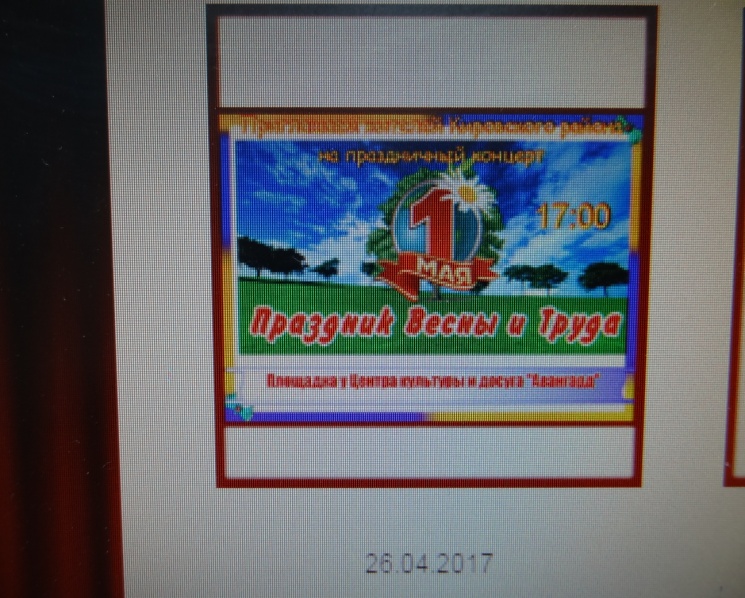 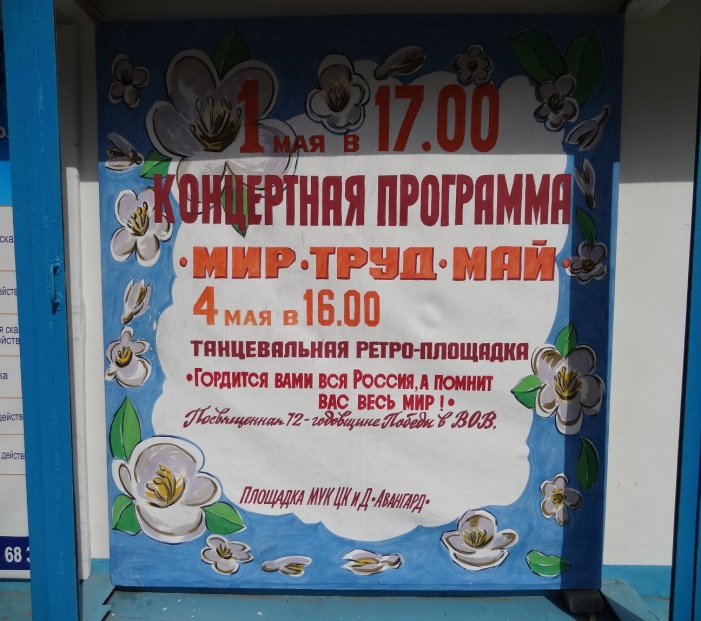 2. Описание мероприятия: Приятный подарок в день 1 мая  подготовил  ЦК и Д «Авангард»  для жителей Кировского района. Мероприятие началось с бесплатного  показа увлекательного  художественного фильма « Тайна Егора, или необыкновенные приключения, обыкновенным летом». После просмотра кинофильма, зрителей ждала концертная программа. Приятную атмосферу  концертной программы создавали участники творческих коллективов и великолепие расцветающей природы благоухающего мая. Приятные минуты праздничного вечера  зрителям доставили юные танцоры студии восточного танца « Джади» и «Шахерезада». Маленькие танцоры ансамбля народного танца  «Калинка»  и студии танцевальной аэробики «Темп».  Особенно тепло и восторженно зрители встречали самых маленьких артистов. Незабываемым осталось выступление танцоров  студии современного танца хип-хоп: «СМС»,  вызвавшее   бурю  оваций  и  восхищения. Весь вечер, звучали любимые песни. Под  исполнение  артистов из вокальной группы «Эдельвейс», солистов вокальной студии «Крылья мечты» и «Серпантин»  жители района  с удовольствием вместе с  ,детьми  танцевали в ритме любимых мелодий. А ещё все желающие могли сделать  себе аква - грим. 3.Участниками  фестиваля стали:8 творческих коллективов МУК ЦК и Д  «Авангард» в количество –  190 чел.; -Хоровые коллективы: Вокальная студия «Крылья мечты», вокальная студия «Эдельвейс», вокальная  студия «Серпантин».- Танцевальные коллективы: - Студия восточного танца «Джади», ансамбль народного танца«Калинка», студия современного танца « SmS»,студия оригинального жанра «Каскад».- Солисты: участница вокальной студия «Эдельвейс- Евгения Медведева,  солистки вокальной  студии «Серпантин». Людмила Гирман, Наталья Рогова.4. Количество   зрителей на мероприятие-  450 человек: взрослое население – 200 чел. (из них люди пожилого возраста- 70 чел. инвалиды 4 чел.), молодежь- 150 чел, дети-100 чел.5. Уровень проведения (художественное и музыкальное оформление, техническое сопровождение, сценарная разработка, профессионализм ведущих);6. Сценарий  фестиваля ( прилагается).